רציונלהמטרה של מערך המיומנויות היא לתת לחניכים להתנסות בכמה שיותר סוגים של יצירהלפני שיתחילו לעבוד על הפרויקט שלהם. בגלל זה כל פעילות במערך היא בעצם זמןיצירה, כל פעם בפורמט אחר. המטרה היא לעודד את החניכים והחניכות לעבודהעצמאית ובקבוצות, ככה שבכל פעם יוכלו להציג תוצר מסוים בסוף הפעילות. רשימתהציוד למערך נמצאת בעמוד נפרד, ומומלץ להזמין את הציוד לפעילויות שתבחרו להעבירכמה שיותר מראש וכמובן להשתמש כמה שיותר בציוד שנמצא בבתי הנוער. בראש שלכל פעילות, יש הצעה לנושא שתוכלו להיעזר בו בשביל לכוון את הקבוצה ביצירה. תרגישוחופשיים לשנות את הנושא, להמציא נושאים משלכם או, אם הקבוצה יצירתית במיוחד,לאפשר עבודה חופשית. בסוף כל פעילות הוקצב זמן לסיכום הפעילות והצגת העבודות,חשוב ממש להתעקש עם החניכים ולקבוע חוק שלפיו כולם מציגים את העבודות שלהם!הרבה פעמים החניכים והחניכות יתביישו, ירגישו שהעבודה שלהם לא מספיק טובה אולא מוכנה עד הסוף. חשוב להראות להם שגם אם העבודה שעשו לא מושלמת, עדיין איןשום סיבה להסתיר אותה ושהכול בסדר! זאת גם ההזדמנות שלהם לקבל משוב משארהקבוצה מה שיכול לקרב ביניהן.ם בצורה משמעותית.רשימת ציודפעילות פתיחה- פיסול בחימרהצעה לנושא- מתנה:בגלל שהעבודה היא עם חימר, אפשר להכין מתנה לאחד ההורים, או לכל מי שהחניכים ירצו. אפשרלהכין פסל או כלי כלשהו ולתת לו להתקשות אחרי זה באוויר.הצעה למשחק- בלבול שמות:החוקים הם אותם החוקים כמו המשחק, 21 .על החניכים להגיע ל-21 מסירות בכדור כאשר הם עומדיםבמעגל אך הפעם עם שמות מוחלפים. ניתן לכל חניכה את השם של חניך אחר בקבוצה, לפני כל מסירההחניך צריך להגיד למי הוא מוסר, ורק מי שהוא אמר יכולה לתפוס את הכדור. אם החניכים מתבלבליםהספירה מתאפסת.יצירה- פיסול בחימר:דגשים חשובים לפעילות מוצלחת-- חשוב להודיע לחניכות מראש על הפעילות ולבקש מהם לבוא עם בגדים שניתן ללכלך.- לפני הפעילות, אפשר גם לעשות חורים בשקיות זבל בשביל להפוך אותם לסינרים מאולתריםשאפשר ללבוש מעל החולצות.- מומלץ לעבוד בעבודה יחידנית, מפני שיותר מדי ידיים על אותו הפסל עלולות לגרום לו להישבר.- בתחילת הפעילות, נחלק את החניכים לעמדות עבודה. חשוב שלכל חניך יהיה מרחב עבודהמשלו בשביל שתהיה סביבת עבודה מסודרת. דרך טובה להכין עמדות עבודה היא לקחתשולחנות למידה ולכסות אותם בפוליטילן\ שקיות זבל.- מומלץ למלא קערה עם מים לקבוצה, שבה החניכות יוכלו להשתמש בשביל להרטיב את הידייםואת החימר.- כדאי לא לעשות פסלים גדולים מדי, ככל שמה שאנחנו מפסלים גדול יותר ככה גם גדליםהסיכויים שהפסל יישבר, במיוחד כשלא ניתן לאפות את הפסל בתנור.- למי שרוצה לפסל דמות או צורת מורכבת כלשהי, מומלץ להתחיל משלדת מתכת שאותה עושיםמחוט ברזל דק, ועליה אפשר לבנות את החימר.סיכום והצגת עבודות: (10 דק')שימוש בתוכנת מחשב פיבוטהצעה לנושא- פחדים:ממה אני מפחד? מה אני פחות רוצה שיקרה? החניכים יכולים להראות את הפחדים שלהם קוריםלאיש-מקל. ככה שבסוף נוכל ליצור אווירה של שיתוף בסוף הפעולה ולדבר על הפחדים שלנו.הצעה למשחק- קאנו:החניכים הולכים באקראיות בחדר, כאשר בכל פעם המדריך צועק בהפתעה מילת קוד, שלפיה החניכיםצריכים להסתדר כמה שיותר מהר בקבוצות (הגודל נקבע לפי מילת הקוד שצועק המדריך) ולעשותפעולה מסוימת (גם היא לפי המילת קוד). חניכה שמתבלבלת\ לא מוצאת קבוצה נפסל.המילים-1 .דייגים - כל אחד יושב ישיבה מזרחית ומחזיק חכה דימיונית.2 .ארוחה - יושבים בזוגות ואוכלים אוכל דמיוני.3 .מסירות - עומדים בשלישיות ומתמסרים בכדור דמיוני.4 .נסיעה באוטו- ברביעיות, החניכות מסתדרות כאילו הן נוסעות ברכב, יושבות על כיסא דמיוניכאשר החניכה השמאלית מקדימה נוהגת.5 .קאנו- בחמישיות, החניכים מסתדרים בשורה ומתיישבים על הרצפה, ומעמידים פנים שהםחותרים בקאנו דמיוני.יצירה- אנימציה בתוכנת מחשב פיבוט:המטרה של התרגיל היא לחשוף את החניכים לשימוש בתוכנה חדשה שהם לא מכירים.בתחילת התרגיל נחשוף את החניכים לתוכנה ונסביר להם איך להשתמש בתוכנה.התוכנה היא קלה מאוד לשימוש ובשביל להשתמש בה צריך לדעת רק שלושה כפתורים!ככה שכל אחד יכול ללמוד איך להשתמש בה אפילו בגיל ממש צעיר.כמה דגשים חשובים:- את התוכנה צריך להוריד על כמות מחשבים שהיא חצי ממספר החניכים עוד לפני הפעילות.קישור להורדה *מומלץ להוריד את הגרסא הישנה של התוכנה (7.2.2 (מפני שהיא הרבה יותרפשוטה לשימוש.- לפני התחלת העבודה, כדאי לחבר מחשב אחד למקרן ולהראות לכל הקבוצה איך משתמשיםבתוכנה. זה הזמן להדגים את הכפתורים ומה הם עושים, לעשות אנימציה קטנה שמדגימה אתהשימוש בתוכנה ואפילו לתת להם לנסות עם ההדרכה שלכם.- מומלץ לתת לחניכים לעבוד בזוגות, כדי שיוכלו לעזור אחת לשני במקרה הצורך, ובשבילשהעבודה תהיה יותר כיפית.סיכום והצגת עבודות: (10 דק')ספרון אנימציההצעה לנושא- סיפור מצחיק: החניכות.ים יכולות.ים להנפיש מישהו שמחליק על בננה, תאונותשונות או כל דבר אחר שיהיה אחרי זה מבדר להציג לכולם.הצעה למשחק-הרוח נושבת:יושבים במעגל כאשר חניכ.ה עומדים באמצע, מי שעומד באמצע קורא "הרוח נושבת לכל מיש.." ואז אומר תיאור מסוים (לדוג': כל מי שאוהב פיצה). כל מי שהתיאור נכון אליו צריך לקוםולהחליף מקום, החניכ.ה העומדים באמצע צריכים לנצל את ההזדמנות בשביל להיכנס לאחדהכיסאות הריקים. אם הצליחו מי שנותר ללא כיסא מחליף אותם ואם לא הם ממשיכים לסיבובנוסף.יצירה: ספרון אנימציהיוצרים עם החניכים ספרון אנימציה ע"י ציור של כמה תמונות דומות, כל אחת על דף אחר. כאשר בסוףנחבר ביניהן ונדפדף במהירות ככה שתיווצר אשליה של תנועה.טיפים לפעילות מוצלחת:- כדאי להשתמש בנייר קצת עבה יותר מדף A4 רגיל, ברוב חנויות היצירה יש ניירות צבעוניים שהםמומלץ לעשות באזור 25-20 ציורים לכל חניך, כדאי לגזור דפים קטנים מראש.מעט עבים יותר מדפים רגילים וקצת דקים יותר מבריסטול, זה הדפים שיוצאת איתם התוצאה הכיטובה.-כדאי לצייר קרוב לקצה של הדף, (החלק שלא יהיה מחובר לדפים האחרים) כדי שלא יעלם חלק מהציורשנחבר את הדפים.- חשוב ממש לוודא שהציור הראשון של החניכות הוא פשוט, כדי שהן יוכלו לצייר אותו הרבה פעמיםמבלי לאבד סבלנות.- במהלך הציור, כדאי להשוות כל פעם דף לדף הקודם, ולוודא שהציורים קרובים אחד לשני, כדאישהתנועה בסוף תהיה חלקה.- אחרי שהחניכים סיימו לצייר את הציורים שלהם, הדרך הכי טובה לחבר את הדפים היא לעשות בכולםחורים באותם המקומות באמצעות מחורר ולהעביר דרכם סיכות מתפצלות.סיכום והצגת עבודות: 10 דקאנימציית סטופ-מושןהצעה לנושא-חלומות:החניכים יכולים לבחור חלום שחלמו פעם, והם רוצים להציג באנימציה. או אולי חלום שהם רוציםשיתגשם.הצעה למשחק-גן חיות:החניכות הולכים באקראי עד שהמדריך צועק שם של חיה.על החניכים לעשות תנועה ספציפית לפי השם של החיה שצעק המדריך. חניך שמתבלבל, נפסל.נמר- לשאוג ולחתוך עם הידיים. תנין- לשכב על הבטן ולהתקדם עם הרגליים.קוף- לגרד בראש ולעשות קולות של קופים. כלב- ללכת על ארבע. קיפוד- להפוך לכדור.יצירה- אנימציית סטופ-מושן:אנימציית סטופ-מושן היא אנימציה שעושים מתמונות דוממות, המטרה היא לצלם הרבה תמונות דומות,שבכל פעם אנחנו מזיזים בהם את החפץ קצת, ככה שבסוף תיווצר אשליה של תנועה מתי שנריץ את כלהתמונות מהר.*מומלץ לחלק את החניכים לקבוצות קטנות, עם 3-2 חניכים בכל קבוצה, ככה יוכלו להכין את הציוריםביחד. מומלץ גם לחלק תפקידים בכל הקבוצה, (הצלם, מזיז הדמויות\גזרי נייר וכו')יש שתי דרכים עיקריות ליצור אנימציית סטופ-מושן:1 .גזירי נייר-גוזרים דפי נייר בצורה של החפץ שנרצה לצלם. אפשר לצייר דמות ולגזור אותה, ציפורים שיעופובשמיים או כל דבר אחר שתרצו שיזוז. על הדף אפשר לצייר רקע שמתאים לסיפור שנרצה לספר (רקעשל בית, של יער, של ים או כל דבר אחר).נצלם רצף של תמונות שבהם אנחנו מזיזים את גזירי הנייר שעשינו בכל פעם קצת, ככה שבסוף תיווצראנימציה.דוגמא שאפשר להראות לחניכים: אנימציית גזירי נייר2 .שימוש בדמויות-בונים דמות תלת-מימדית, ניתנת להזזה, שאותה נצלם פעם רבות עד שתיווצר אנימציה.בשביל לדמות אנושית למשל, שאפשר להזיז לה את הידיים והרגליים, צריך קודם כל לבנות שלד שלהדמות. את השלד מומלץ מחוט ברזל, שהוא קשיח אך ניתן להזזה, ולאחר מכן לצפות אותובחמר\פלסטלינה. אחרי זה נוכל להזיז את הדמות איך שנרצה, ולצלם אותה בפוזות שונות.* אפשר להשתמש גם בבובות\ דמויות לגו שיש בבית הנוער.* אופציה נוספת היא שהחניכים יהיו הדמויות, כאשר בכל פעם יזוזו קצת וחניך אחר יצלם אותם.דוגמא: אנימציית דמויותצילום התמונות:- מומלץ להוריד את האפליקציה "studio motion stop ,"האפליקציה היא לא עולה כסף ואפשרלהוריד אותה גם באפל וגם באנדרואיד. באפליקציה אפשר לבחור ליצור סרט חדש, לצלם אתהתמונות שתרצו ובסוף היא תחבר אותם לסרט אחד. היא קלה מאוד לשימוש ואין בה כמעטכפתורים שצריך ללמוד.סיכום והצגת עבודות: 10 דק'איך משתמשים בצבעים?הצעה לנושא: תמונה שמחה ותמונה עצובה-בגלל שהנושא של הפעילות הוא צבעים שונים, אפשר לתת לחניכים לצייר כמה תמונות שונות, אחתשמחה ואחת עצובה. שההבדל העיקרי ביניהן הוא השימוש בצבעים.הצעה למשחק- ואז:המטרה היא שבסוף ייצא סיפור קבוצתי מצחיק עם הרבה חלקים שונים.במעגל, אחד החניכים מתחיל לספר סיפור. הוא יכול בכל רגע לעצור, לאמר את המילה "ואז" ולהצביעעל חניכה אחרת. החניכה האחרת צריך להמשיך את הסיפור תוך מספר שניות, מי שמתעכב נפסל!יצירה- צבעים חמים וצבעים קרים:נלמד את החניכים על צבעים חמים וצבעים קרים. המטרה של התרגיל היא ליצור 2 תמונות, אחתשמחה ואחת עצובה עם שימוש בצבעים חמים וקרים בהתאם.מראים לחניכות קליפ מהסרט "אפ" של פיקסאר, שמדגים את השימוש בצבעים חמים וקרים.צבעים קרים וחמים באנימציה- מה דעתכם על הקליפ? איך הוא גרם לכם להרגיש?- איזה צבעים ראינו בסרטון, מתי הם השתנו?- הצבעים עזרו לדעתכם לספר את הסיפור? אם כן, איך? ואם לא, למה?- מה אפשר ללמוד מהסרטון על איך להשתמש בצבעים?אחרי שצפינו בסרטון, נסביר לחניכים על צבעים קרים וצבעים חמים.צבעים קרים: כמו כחול, ירוק כהה וסגול הם מרגיעים והרבה פעמים יוצרים תמונה עצובה. כמו המים,השמים והדשא שאנחנו רואים בטבע. צבעים חמים: כמו צהוב חום ואדום, הם מנחמים\ מרגשים והרבה פעמים הם יוצרים תמונות שמחות\מלאות באקשן. כמו האש שתמיד זזה, או כמו השמש.לאחר מכן ניתן לחניכים עבודה עם צבעים. התרגיל המומלץ הוא ליצור 2 תמונות, תמונה שמחה ותמונהעצבה בעזרת הצבעים החמים והקרים. אפשר גם לקחת תמונה אחת ולחלק אותה לשני חציים, חצילצייר עם צבעים חמים וחצי עם צבעים קרים.כדאי לתת לחניכות כמה אופציות לחומרים, אפשר להשתמש בעפרונות צבעוניים\ טושים\ צבעי גואש אוכל דבר אחר שעולה על דעתכם.סיכום והצגת העבודות: 10 דק' תמונה לדוגמא: (מומלץ להציג לקבוצה)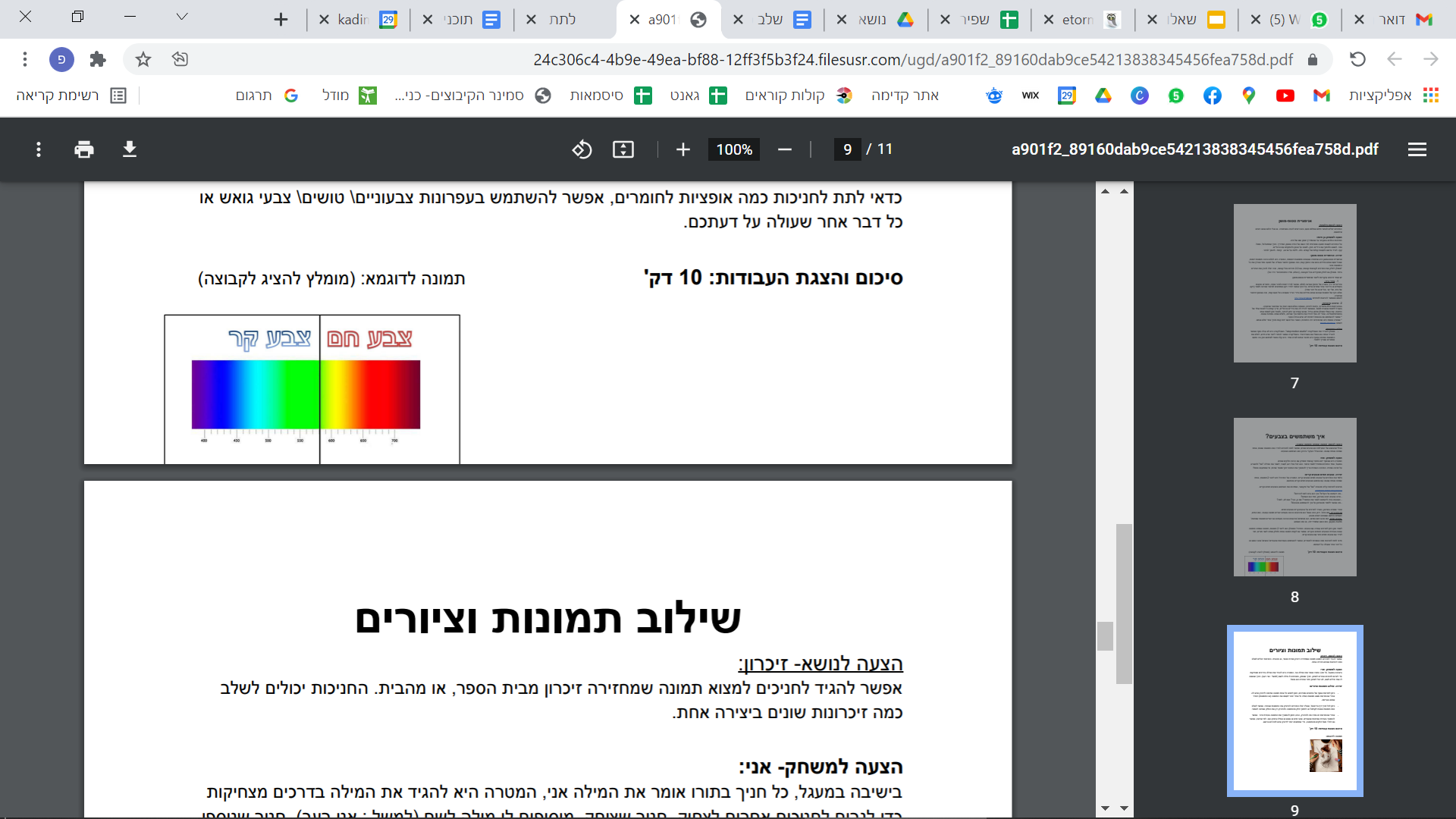 שילוב תמונות וציוריםהצעה לנושא- זיכרון:אפשר להגיד לחניכים למצוא תמונה שמחזירה זיכרון מבית הספר, או מהבית. החניכות יכולים לשלבכמה זיכרונות שונים ביצירה אחת.הצעה למשחק- אני:בישיבה במעגל, כל חניך בתורו אומר את המילה אני, המטרה היא להגיד את המילה בדרכים מצחיקותכדי לגרום לחניכים אחרים לצחוק. חניך שצוחק, מוסיפים לו מילה לשם (למשל : אני רעב). חניך שנוספולו שתי מילים לשם, לא יכול לצחוק יותר אחרת הוא נפסל.יצירה- שילוב תמונות וציורים:- ניתן לחניכות אוסף של עיתונים ומגזינים, וזמן לחפש כל אחת תמונה שדומה לזיכרון שיש לה.אחרי שהחניכות מצאו תמונות כאלה כל אחד יגזור לעצמו את התמונה (או התמונות) ויסדראותם בערימה.- ניתן לכל חניך דף בריסטול, שעליו יוכלו החניכים להדביק את התמונות שבחרו. אפשר לשלבכמה תמונות שונות לקולאז' או לחתוך חלק מהתמונה ולהדביק רק את החלק שנרצה לשמור.- אחרי שהחניכות.ים בחרו מה להדביק, הגיע הזמן להמשיך את התמונה בעזרת ציור. אפשרלהמשיך בעזרת עפרונות צבעוניים, צבעי מים או גואש או אפילו עיפרון ועט. למי שרוצה, אפשרגם לצייר מעל חלקים מהתמונה, כדי שתתאים יותר לזיכרון שיש לחניכים בראש.סיכום והצגת עבודות: 10 דק'תמונה לדוגמא: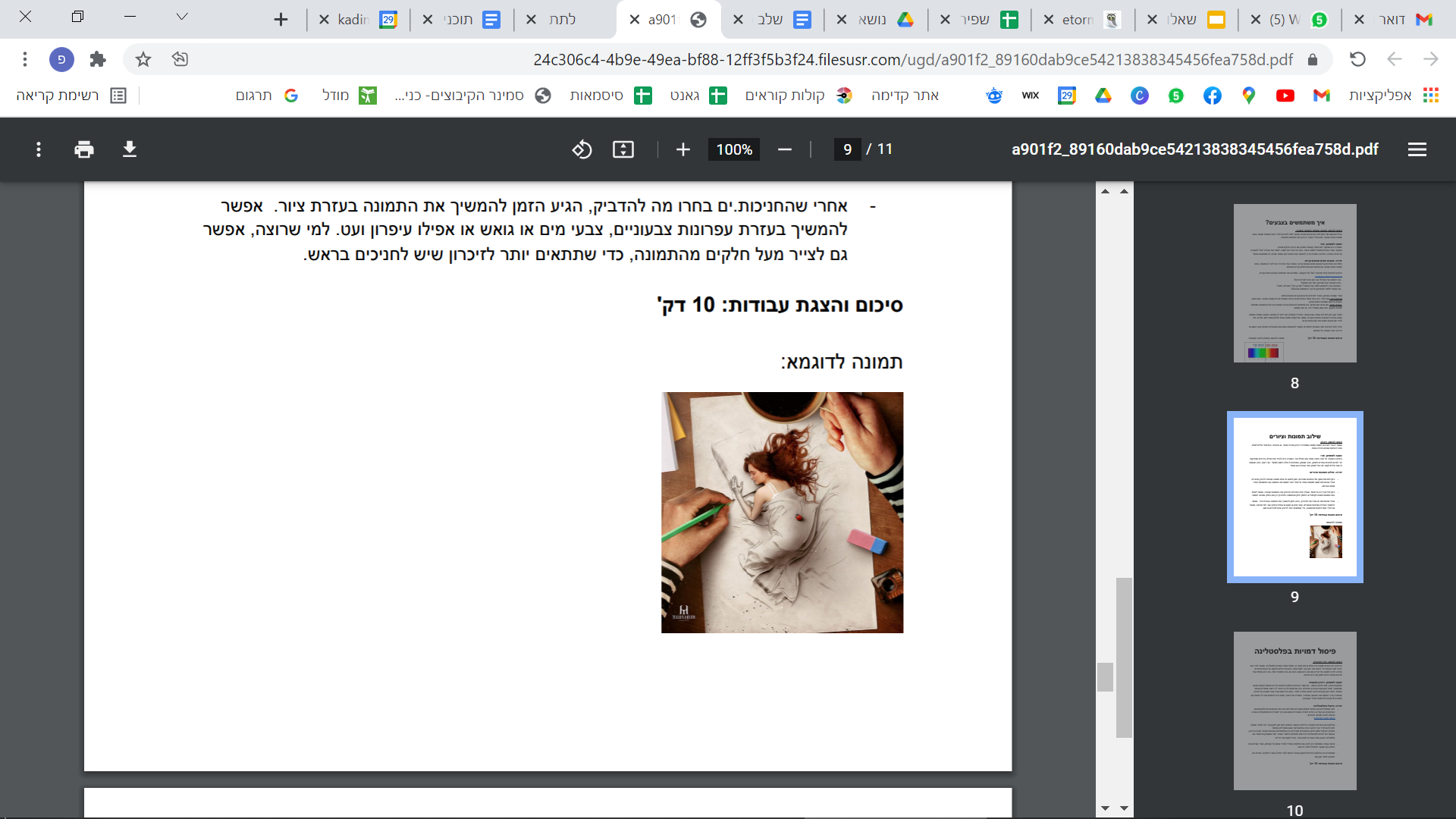 פיסול דמויות בפלסטלינההצעה לנושא- חיה דמיונית:כל חניך\ זוג חניכים ממציא חיה שלא קיימת ואחר כך מפסל אותה בעזרת פלסטלינה. אפשר לצייר אתהחיה לפני הפיסול כדי לדעת יותר טוב איך לפסל אותו. החניכים יכולים לחשוב על כוחות מיוחדיםשיהיה לחיה ולחשוב על דברים כמו מה היא עושה ביום-יום, מה התפקיד שלה, מה היא אוכלת ועודפרטים שיעזרו להם לתכנן איך היא תיראה.הצעה למשחק- זיכרון תנועות:מבקשים מחניך אחד שיצא החוצה. את שאר החניכות מחלקים לזוגות וכל זוג ממציא לעצמו תנועהמשותפת. לאחר מכן מערבבים בין החניכים, ככה שהזוגות לא יהיו אחד ליד השני ומסדרים אותםבמעגל. לאחר מכן קוראים לחניך שיצא בחזרה לחדר, והוא בכל פעם עובר עובר ומצביע על חניכה,שבתורה צריך לעשות את התנועה שבחרה. המטרה של החניך שיצא היא להתאים את כל הזוגות עםפחות מ-5 טעויות (להתאים לגודל הקבוצה).יצירה- פיסול בפלסטלינה:- לפני שמתחילים את הפיסול מומלץ ממש להראות לחניכים כמה סרטונים של פלסטיפארם.הסרטונים הם קצרים, כיפיים לצפייה ומסבירים ממש טוב איך לפסל חיות מפלסטלינה בצורהשיכולה לתת השראה לחניכים.קישור לאחד הסרטונים- מחלקים את החניכות לעבודה יחידנית\ בזוגות. ונותנים להם זמן לתכנן מה ירצו לפסל. מומלץלתת להם לצייר איך תיראה החיה שלהם לפני שהם מתחילים בפיסול.- במהלך הפיסול חשוב לדאוג שהחניכים מפרידים בין הפלסטלינות בצבעים שונים, לערבב ביניהןבטעות יכול לגרום לפלסטלינה להיראות מלוכלכת בתוצר הסופי. לפני שמפסיקים לעבוד עםפלסטלינה בצבע אחד ועוברים לצבע אחר, כדאי לנקות את הידיים.- שיטת עבודה מומלצת היא להכין את החלקים בנפרד ולסדר אותם על השולחן, אחרי שסיימו אתהחלק הזה אפשר להתחיל לחבר ביניהם.- שמחברים בין החלקים הגדולים לתקוע גפרור\ שיפוד (לפי הגודל) בשני החלקים, אחרת הםיתפרקו לאחר זמן קצר.סיכום והצגת עבודות: 10 דק'ציור בחול\ פיסול בבוץהצעה לנושא-בית:איך נראה הבית שלי\ איך הייתי רוצה שהבית שלי יראה? איך אני מדמיינת את הבית שלי בעתיד? מהנמצא בתוכו או מחוצה לו?הצעה למשחק- טוסיקים זזים:יוצרים מעגל מכיסאות, כמספר החניכים בקבוצה. החניכים מתיישבים בכיסאות למעט חניכה אחתשנשארת עומדת באמצע, ככה שנשאר כיסא אחד פנוי . המטרה של החניכה העומדת באמצע היאלשבת בכיסא הריק והמטרה של הקבוצה היא לחסום אותו מלהתיישב ע"י הזזת הישבן מכיסא לכיסא,מבלי לקום. אם החניכה הצליחה לשבת בכיסא הפנוי, חניך אחר עולה לאמצע המעגל במקומה.יצירה- ציור בחול ופיסול בבוץ:ציור בחול היא פעילות כיפית במיוחד, שנותנת לחניכים הזדמנות לעשות דברים מגניבים ועל הדרךלהתלכלך קצת (:לפני תחילת הפעילות, מומלץ להראות לחניכים את הקליפ לשיר בראשית, של עידן רייכל, שמצויר כולובחול ויכול לתת השראה לחניכים. קישור לקליפכמה דגשים לפעילות מוצלחת:- חשוב ממש להודיע לחניכים מראש שהפעילות תהיה מלכלכת, ושעליהם לבוא עם בגדיםבהתאם.- מומלץ להכין סינרים מאולתרים משקיות זבל, בשביל להימנע מלכלוך ככל האפשר.- בשביל לצייר בחול צריך משטח עבודה, המלצה למשטח עבודה כזה היא להוציא שולחנותלמידה אל מחוץ לבית הנוער כדי שיהיה לחניכים על מה לצייר.- למי שאין גישה לחול באזור בית הנוער, מומלץ למלא 2 דליים מהגן הקרוב לפני הפעילותולהביא אותם לאזור שבו תעבדו.- למי שרוצה לשלב גם בוץ בעבודה, בשביל לבנות פסל\ טירה או כל דבר אחר, כדאי למלא גםדלי מים לפני הפעילות.- כנראה שיהיה זמן לכמה ציורים במהלך הפעילות, שבין ציור לציור יהיה צורך לנקות את השולחן,בגלל זה כדאי לעבור בין החניכות.ים ולצלם בטלפון את העבודות שלהם.סיכום והצגת עבודות: (10 דק')הציודכמותחבילת חימר3-2 קילו, לפי גודל הקבוצהחבילת פלסטלינה צבעונית 500 גרם2 חבילותניירות צבעונייםבגודל A4 2 חבילותסיכות מתפצלותחבילה אחתצבעי גואשחבילה אחת צבעוניתעפרונות צבעונייםחבילה אחתשקיות זבל גדולותחבילהמחשבלכל הפעילויות בהם יש סרטוןמקרןלכל הפעילויות בהם יש סרטון